xxxOd:	xxxOdesláno:	pátek 23. června 2023 15:14Komu:	xxxKopie:	xxxPředmět:	RE: Objednávka č. 3910003487Přílohy:	Sscanirr23062314190.pdfDobrý den,V příloze zasílám akceptaci objednávky č. 3910003487S přáním hezkého dnexxxGSM: xxxMail: xxx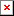 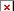 Interiér Říčany a.s.V Chotejně 4, 102 00 Praha 10www.interier-ricany.czFrom: xxxSent: Friday, June 23, 2023 12:10 PMTo: xxxCc: xxxSubject: Objednávka č. 3910003487 Dobrý den,přílohou Vám zasíláme výše uvedenou objednávku.Vzhledem k povinnosti uveřejňovat veškeré smlouvy v hodnotě nad 50 tis. Kč bez DPH v Registru smluv vyplývající ze zákona č. 340/2015 Sb., Vás žádámeo potvrzení objednávky, a to nejlépe zasláním skenu objednávky podepsané za Vaši stranu osobou k tomu oprávněnou tak, aby bylo prokazatelnéuzavření smluvního vztahu. Uveřejnění v souladu se zákonem zajistí objednatel - Národní agentura pro komunikační a informační technologie, s.p.S pozdravem a přáním příjemného dnexxx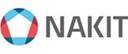 Národní agentura pro komunikační a informační technologie, s. p.Kodaňská 1441/46, 101 00 Praha 10 – Vršovice, Česká republikawww.nakit.cz